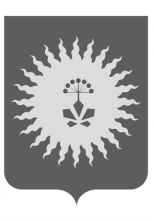 АДМИНИСТРАЦИЯ АНУЧИНСКОГО МУНИЦИПАЛЬНОГО ОКРУГА ПРИМОРСКОГО КРАЯП О С Т А Н О В Л Е Н И ЕОб утверждении Порядка привлечения юридических лиц и индивидуальных предпринимателей к выполнению регулярных перевозок пассажиров и багажа автомобильным транспортомна территории Анучинского муниципального округа     В соответствии с Федеральными законами  от 06.10.2003 г. № 131-ФЗ «Об общих принципах организации местного самоуправления в Российской Федерации», от 13.07.2015 г. № 220-ФЗ «Об организации регулярных перевозок пассажиров и багажа автомобильным транспортом и городским наземным электрическим транспортом в Российской Федерации и о внесении изменений в отдельные законодательные акты Российской Федерации», Решением Думы Анучинского муниципального округа  от 27.10.2021 г. №     246-НПА «Об утверждении Положения о создании условий для предоставления транспортных услуг населению и организации транспортного обслуживания населения на территории Анучинского муниципального округа»,  руководствуясь Уставом Анучинского муниципального округа Приморского края, администрация Анучинского муниципального округа Приморского краяПОСТАНОВЛЯЕТ:1. Утвердить Порядок привлечения юридических лиц и индивидуальных предпринимателей к выполнению регулярных перевозок пассажиров и багажа автомобильным транспортом на территории Анучинского муниципального округа (прилагается).2. Общему отделу администрации Анучинского муниципального округа (Бурдейной) опубликовать постановление в средствах массовой информации и разместить на официальном сайте администрации Анучинского муниципального округа Приморского края в информационно-телекоммуникационной сети Интернет.3. Контроль за исполнением данного постановления возложить на заместителя главы администрации Анучинского муниципального округа (Дубовцев).Глава Анучинского муниципального  округа                                                            С.А. ПонуровскийУтвержденПостановлением главы администрацииАнучинского муниципального округаПриморского краяот «17» ноября 2021г. № 888-НПАПорядок привлечения юридических лиц и индивидуальных предпринимателей к выполнению регулярных перевозок пассажиров и багажа автомобильным транспортом на территории Анучинского муниципального округа1. Общие положения1.1. Порядок привлечения юридических лиц и индивидуальных предпринимателей к выполнению регулярных перевозок пассажиров и багажа автомобильным транспортом на территории Анучинского муниципального округа (далее - регулярные перевозки) осуществляется в соответствии с Федеральными законами  от 06.10.2003 года № 131-ФЗ «Об общих принципах организации местного самоуправления в Российской Федерации», от 13.07.2015 года № 220-ФЗ «Об организации регулярных перевозок пассажиров и багажа автомобильным транспортом и городским наземным электрическим транспортом в Российской Федерации и о внесении изменений в отдельные законодательные акты Российской Федерации» (далее – Федеральный закон № 220-ФЗ), Решением Думы Анучинского муниципального округа  от 27.10.2021 г № 246-НПА «Об утверждении Положения о создании условий для предоставления транспортных услуг населению и организации транспортного обслуживания населения на территории Анучинского муниципального округа».1.2. Организация регулярных перевозок осуществляется для выполнения регулярных перевозок по регулируемым тарифам и выполнения регулярных перевозок по нерегулируемым тарифам.1.3. Регулярные перевозки по регулируемым тарифам организуются в целях обеспечения доступности транспортных услуг для населения и выполняются с применением тарифов, установленных администрацией Анучинского муниципального округа на основании Закона Приморского края от 01.11.2018 № 378-КЗ «О наделении органов местного самоуправления муниципальных районов, муниципальных округов и городских округов Приморского края государственными полномочиями в сфере транспортного обслуживания», утвержденных в соответствии с постановлением администрации Анучинского муниципального района от 03.02.2020 № 68 «Порядок исполнения полномочий по установлению регулируемых тарифов на регулярные перевозки пассажиров и багажа автомобильным, наземным электрическим общественным транспортом и тарифов на перевозки пассажиров, провоз ручной клади сверх установленных норм внеуличным транспортом по муниципальным маршрутам в границах Анучинского муниципального округа».1.4. Регулярные перевозки по нерегулируемым тарифам выполняются с применением тарифов, установленных юридическим лицом, индивидуальным предпринимателем, а также участником договора простого товарищества, получившими право выполнения регулярных перевозок по нерегулируемым тарифам.1.5. Уполномоченным органом администрации Анучинского муниципального округа в организации регулярных перевозок является отдел жизнеобеспечения администрации (далее - уполномоченный орган).1.6. К выполнению регулярных перевозок по регулируемым или нерегулируемым тарифам привлекаются юридические лица, индивидуальные предприниматели, а также участники договора простого товарищества.1.7. Выполнение регулярных перевозок по регулируемым или нерегулируемым тарифам осуществляется в соответствии с картами маршрута, содержащими сведения о маршруте и транспортном средстве, которое допускается использовать для выполнения перевозок по данному маршруту (далее - карты маршрута).Карты маршрута для выполнения регулярных перевозок оформляются уполномоченным органом в соответствии с частями 1 - 5 статьи 28 Федерального закона № 220-ФЗ.2. Организация регулярных перевозок по регулируемым тарифам2.1. В целях обеспечения доступности транспортных услуг для населения уполномоченный орган устанавливает муниципальные маршруты регулярных перевозок по регулируемым тарифам. 2.2. Привлечение юридических лиц, индивидуальных предпринимателей, участников договора простого товарищества к выполнению регулярных перевозок по регулируемым тарифам осуществляется посредством заключения уполномоченным органом с юридическими лицами, индивидуальными предпринимателями, участниками договора простого товарищества муниципального контракта в порядке, установленном законодательством Российской Федерации о контрактной системе в сфере закупок товаров, работ, услуг для обеспечения государственных и муниципальных нужд, с учетом положений статьи 14 Федерального закона № 220-ФЗ.2.3. Предметом муниципального контракта является выполнение юридическим лицом, индивидуальным предпринимателем, участником договора простого товарищества работ, связанных с осуществлением регулярных перевозок по регулируемым тарифам, в соответствии с требованиями, установленными уполномоченным органом.Карты маршрута для выполнения регулярных перевозок по регулируемым тарифам уполномоченным органом выдаются на срок действия муниципального контракта.2.4. Муниципальным контрактом (в случае осуществления закупок таких работ у единственного подрядчика) могут устанавливаться:1) обязанность подрядчика перечислять полученную им плату за проезд пассажиров и провоз багажа заказчику или оставлять ее в своем распоряжении;2) назначение и размеры субсидий, которые будут предоставлены подрядчику в соответствии с муниципальным нормативным правовым актом в целях возмещения части затрат на выполнение таких работ;3) порядок оплаты муниципального контракта исходя из фактически выполненного объема таких работ, но не превышающего объема работ, подлежащих выполнению в соответствии с контрактом, по цене единицы работы, предусмотренной контрактом.2.5. Если в соответствии с документацией о закупках работ, связанных с осуществлением регулярных перевозок по регулируемым тарифам, либо в соответствии с муниципальным контрактом (в случае осуществления закупок таких работ у единственного подрядчика) плата за проезд пассажиров и провоз багажа подлежит перечислению заказчику, начальная (максимальная) цена муниципального контракта, цена муниципального контракта, заключаемого с единственным подрядчиком, формируются без учета указанной платы.2.6. Если документацией о закупках работ, связанных с осуществлением регулярных перевозок по регулируемым тарифам, муниципальным контрактом (в случае осуществления закупок таких работ у единственного подрядчика) предусматривается предоставление подрядчику субсидий в целях возмещения части затрат на выполнение таких работ, начальная (максимальная) цена муниципального контракта, цена муниципального контракта, заключаемого с единственным подрядчиком, формируются с учетом указанных субсидий.3. Организация регулярных перевозок по нерегулируемым тарифам3.1. Привлечение юридических лиц, индивидуальных предпринимателей, участников договора простого товарищества к выполнению регулярных перевозок по нерегулируемым тарифам осуществляется уполномоченным органом путем проведения открытого конкурса на право получения свидетельств об осуществлении перевозок по одному или нескольким маршрутам регулярных перевозок (далее - открытый конкурс) и без проведения открытого конкурса в порядке и случаях, установленных Федеральным законом № 220-ФЗ.3.2. Право юридических лиц, индивидуальных предпринимателей, участников договора простого товарищества на выполнение регулярных перевозок по нерегулируемым тарифам подтверждается свидетельствами об осуществлении регулярных перевозок по маршруту (далее - свидетельства) и картами маршрута.Свидетельства оформляются уполномоченным органом в соответствии с частями 1 - 6 статьи 27 Федерального закона № 220-ФЗ.3.3. Целью проведения открытого конкурса является отбор из участников открытого конкурса, юридического лица, индивидуального предпринимателя, участника договора простого товарищества, обеспечивающего наиболее безопасные и качественные условия регулярной перевозки по маршруту.3.4. Открытый конкурс объявляется уполномоченным органом в сроки, 1) не позднее чем через девяносто дней со дня установления муниципального маршрута регулярных перевозок;2) не позднее чем через тридцать дней со дня наступления обстоятельств, предусмотренных частью 10 статьи 24 либо пунктом 1, 2, 3 или 7 части 1 статьи 29 настоящего Федерального закона № 220-ФЗ;3) не позднее чем через тридцать дней со дня принятия решения об изменении вида регулярных перевозок. 3.5. К участию в открытом конкурсе допускаются юридические лица, индивидуальные предприниматели, участники договора простого товарищества, соответствующие требованиям: 1) наличие лицензии на осуществление деятельности по перевозкам пассажиров в случае, если наличие указанной лицензии предусмотрено законодательством Российской Федерации (далее - лицензия);2) принятие на себя обязательства в случае предоставления участнику открытого конкурса права на получение свидетельства об осуществлении перевозок по маршруту регулярных перевозок подтвердить в сроки, определенные конкурсной документацией, наличие на праве собственности или на ином законном основании транспортных средств, предусмотренных его заявкой на участие в открытом конкурсе;3) непроведение ликвидации участника открытого конкурса - юридического лица и отсутствие решения арбитражного суда о признании банкротом участника открытого конкурса - юридического лица или индивидуального предпринимателя и об открытии конкурсного производства;4) отсутствие у участника конкурса задолженности по обязательным платежам в бюджеты бюджетной системы Российской Федерации за последний завершенный отчетный период;5) наличие договора простого товарищества в письменной форме (для участников договора простого товарищества);6) отсутствие в отношении юридического лица, индивидуального предпринимателя, участника договора простого товарищества обстоятельств, принятие решения о прекращении действия свидетельства по маршруту регулярных перевозок в связи с невыполнением по этому маршруту в отсутствие чрезвычайной ситуации более пяти рейсов подряд, предусмотренных расписанием. Требования, предусмотренные подпунктом 2, 4, 5 настоящего пункта, применяются в отношении каждого участника договора простого товарищества.3.6. Открытый конкурс проводится по лотам.Лотом является маршрут или группа маршрутов, который содержит сведения:номер лота;номер и наименование маршрута;протяженность маршрута;порядок посадки и высадки пассажиров: регулярные перевозки с посадкой и высадкой пассажиров только в установленных остановочных пунктах по маршруту либо регулярные перевозки с посадкой и высадкой пассажиров в любом не запрещенном правилами дорожного движения месте по маршруту;сведения о транспортных средствах, которые допускается использовать для перевозок по маршруту: вид, класс, категория (класс), экологические характеристики и количество транспортных средств;время отправления из начального остановочного пункта;дни следования.3.7. Участие в открытом конкурсе осуществляется на основании заявки на участие в открытом конкурсе на право получения свидетельства (далее - заявка) юридического лица, индивидуального предпринимателя, участника договора простого товарищества (далее - заявитель).Для участия в открытом конкурсе от имени заявителя имеют право выступать следующие лица: руководитель постоянно действующего исполнительного органа юридического лица, в случае если заявителем является юридическое лицо, либо непосредственно заявитель, в случае если заявителем является индивидуальный предприниматель, либо участник договора простого товарищества, который на основании выданной ему остальными товарищами доверенности или в соответствии с заключенным в письменной форме договором простого товарищества уполномочен совершать от имени всех товарищей сделки с третьими лицами (далее - уполномоченный участник договора простого товарищества), либо представитель заявителя на основании доверенности на право представлять интересы заявителя, выданной в установленном законом порядке (далее - представитель заявителя), в случае если заявителем является юридическое лицо, индивидуальный предприниматель или участник(и) договора простого товарищества.3.8. Извещение о проведении открытого конкурса и конкурсная документация.3.8.1. О начале проведения открытого конкурса объявляется путем размещения извещения о проведении открытого конкурса (далее - извещение) на официальном сайте администрации Анучинского муниципального округа в информационно-телекоммуникационной сети «Интернет» (далее - официальный сайт).Сведения о порядке и условиях проведения открытого конкурса устанавливаются в конкурсной документации.3.8.2. Извещение и конкурсная документация размещаются на официальном сайте не менее чем за 30 дней до окончания срока подачи заявок на участие в открытом конкурсе.3.8.3. В извещении указываются требования к участникам открытого конкурса, указанные в части 1 статьи 23 Федерального закона № 220-ФЗ и в пункте 3.5. настоящего Порядка, и установленные статьей 22 Федерального закона № 220-ФЗ следующие сведения:наименование, место нахождения, почтовый адрес и адрес электронной почты, номер контактного телефона уполномоченного органа;предмет открытого конкурса;срок, место и порядок представления конкурсной документации, адрес официального сайта, на котором размещена конкурсная документация;размер, порядок и сроки внесения платы за представление конкурсной документации на бумажном носителе, если указанная плата установлена;место, дата и время вскрытия конвертов с заявками, а также место и дата рассмотрения таких заявок и подведения итогов открытого конкурса.3.8.4. В конкурсной документации указываются следующие сведения:сведения об организаторе открытого конкурса;предмет открытого конкурса;форма и требования к содержанию заявки;порядок, место, дата, время начала и окончания срока подачи заявок;место, дата, время вскрытия конвертов с заявками, а также место и дата рассмотрения заявок, оценки и сопоставления заявок и подведения итогов открытого конкурса;основания для отказа в допуске к участию в открытом конкурсе, установленные подпунктом 3.13.4 пункта 3.13 настоящего Порядка;критерии оценки заявок;порядок подтверждения наличия у участника открытого конкурса транспортных средств, предусмотренных его заявкой;сроки выдачи свидетельств и карт соответствующих маршрутов по результатам открытого конкурса.3.8.5. Решение о внесении изменений в извещение и (или) конкурсную документацию принимается уполномоченным органом не позднее чем за пять дней до окончания срока подачи заявок.Изменение предмета открытого конкурса не допускается.В течение трех рабочих дней со дня принятия решения о внесении изменений в извещение и (или) конкурсную документацию соответствующие изменения размещаются уполномоченным органом на официальном сайте. При этом срок подачи заявок должен быть продлен таким образом, чтобы со дня опубликования и (или) размещения изменений, внесенных в извещение, до даты окончания подачи заявок этот срок составлял не менее чем двадцать дней.3.8.6. Уполномоченный орган вправе отказаться от проведения открытого конкурса не позднее, чем за десять дней до даты его проведения, если иное не предусмотрено в извещении.3.8.7. Извещение об отказе от проведения открытого конкурса размещается на официальном сайте не позднее трех рабочих дней со дня принятия решения об отказе от проведения открытого конкурса.3.9. Порядок подачи заявок.3.9.1. Форма заявки и требования к ее содержанию устанавливаются уполномоченным органом.Заявка должна в том числе содержать следующие сведения:о заявителе, подавшем заявку на участие в открытом конкурсе: наименование, фирменное наименование (при наличии), место нахождения, почтовый адрес (для юридического лица); фамилия, имя, отчество (при наличии), место жительства (для индивидуального предпринимателя); номер контактного телефона, идентификационный номер налогоплательщика, основной государственный регистрационный номер;количество дорожно-транспортных происшествий, повлекших за собой человеческие жертвы или причинение вреда здоровью граждан и произошедших по вине юридического лица, индивидуального предпринимателя, участников договора простого товарищества или их работников в течение года, предшествующего дате размещения извещения;среднее количество транспортных средств, предусмотренных договорами обязательного страхования гражданской ответственности, действовавшими в течение года, предшествующего дате размещения извещения, определенное исходя из общего количества в течение года, предшествующего дате размещения извещения, дней действия договоров обязательного страхования гражданской ответственности в отношении указанных в заявке транспортных средств, отнесенного к количеству дней в соответствующем году;государственные регистрационные знаки транспортных средств, предусмотренных договорами обязательного страхования гражданской ответственности, действовавшими в течение года, предшествующего дате размещения извещения.В отношении каждого лота подается (направляется) одна заявка.3.9.2. К заявке прилагаются следующие документы (их копии) и сведения, необходимые для ее рассмотрения:копия документа, подтверждающего право действовать от имени юридического лица без доверенности, в случае если заявителем является юридическое лицо, либо доверенность, выданная уполномоченному участнику договора простого товарищества, предусматривающая его полномочия совершать от имени всех товарищей сделки с третьими лицами, в случае если заявителем является участник(и) договора простого товарищества, либо доверенность на право представлять интересы заявителя, выданная в установленном законом порядке, в случае если заявителем является юридическое лицо, индивидуальный предприниматель или участник(и) договора простого товарищества;копия лицензии заявителя;выписка из Единого государственного реестра юридических лиц (далее - ЕГРЮЛ) или из Единого государственного реестра индивидуальных предпринимателей (далее - ЕГРИП), полученную на дату не позднее чем за 10 дней до подачи заявки;сведения о транспортных средствах, выставляемых заявителем на муниципальные маршруты регулярных перевозок для обеспечения лота, по форме согласно приложению № 1 к настоящему Порядку, с приложением копий документов, подтверждающих право собственности заявителя или владения на ином законном основании транспортными средствами, либо документов, подтверждающих принятие на себя обязательства по приобретению таких транспортных средств в сроки, установленные конкурсной документацией;копия договора простого товарищества в письменной форме, в случае если заявителем является участник(и) договора простого товарищества;документы, подтверждающие наличие характеристик, влияющих на качество перевозок, у транспортных средств (наличие кондиционера, оборудования для перевозок пассажиров с ограниченными возможностями передвижения в соответствии с ГОСТ Р 50844-95, пассажиров с детскими колясками и иные характеристики), выставляемых заявителем на муниципальный маршрут регулярных перевозок для обеспечения лота;справка об отсутствии задолженности по обязательным платежам в бюджеты бюджетной системы Российской Федерации за последний завершенный отчетный период;сведения о возможности осуществления заявителем оперативного (диспетчерского) контроля за регулярностью пассажирских перевозок по форме согласно приложению № 2 к настоящему Порядку;сведения об отсутствии в отношении юридического лица, индивидуального предпринимателя, участника договора простого товарищества обстоятельств, предусмотренных подпунктом 6 пункта 3.5. Порядка; обязательство заявителя в случае предоставления ему по результатам подведения итогов открытого конкурса права на получение свидетельства об осуществлении перевозок по маршруту регулярных перевозок подтвердить в сроки, определенные конкурсной документацией, наличие на праве собственности или на ином законном основании транспортных средств, предусмотренных его заявкой на участие в открытом конкурсе;сведения о количестве дорожно-транспортных происшествий, повлекших за собой человеческие жертвы или причинение вреда здоровью граждан и произошедших по вине заявителя или его работников в течение года, предшествующего дате проведения открытого конкурса, в расчете на среднее количество транспортных средств, имевшихся в распоряжении заявителя в течение года, предшествующего дате проведения открытого конкурса, с приложением форм учета дорожно-транспортных происшествий владельцами транспортных средств в соответствии с Постановлением Правительства Российской Федерации от 29 июня 1995 года № 647 «Об утверждении Правил учета дорожно-транспортных происшествий»;сведения об опыте осуществления регулярных перевозок заявителя с приложением копий муниципальных контрактов либо копий свидетельств об осуществлении перевозок по маршруту(ам) регулярных перевозок, подтверждающими указанный опыт;сведения о подключении к государственной информационной системе Приморского края «Управление автомобильным транспортом и городским наземным электрическим транспортом, осуществляющим регулярную перевозку пассажиров и багажа»;В случае если заявителями являются участники договора простого товарищества, заявка подается (направляется) с приложением документов, указанных в настоящем подпункте, в отношении каждого участника договора простого товарищества.Документы, указанные в абзацах третьем и четвертом настоящего пункта, могут быть представлены заявителем по собственной инициативе.В случае непредставления заявителем по собственной инициативе документов, указанных в абзацах третьем и четвертом настоящего пункта, уполномоченный орган проверяет наличие лицензии и факт внесений сведений о юридическом лице в ЕГРЮЛ или физическом лице в ЕГРИП в рамках межведомственного информационного взаимодействия.3.9.3. Подписывают заявку и заверяют копии прилагаемых документов и формы сведений, необходимые для ее рассмотрения, указанные в пункте 3.9.2 настоящего Порядка (далее - прилагаемые документы), лица, указанные в пункте 3.7 настоящего Порядка.3.9.4. Заявка и прилагаемые документы подаются (направляются) заявителем (представителем заявителя, уполномоченным участником договора простого товарищества) на бумажном носителе в запечатанном конверте с приложением к нему описи вложения в сроки и по адресу, указанные уполномоченным органом в извещении.На конверте указываются:предмет открытого конкурса и наименование лота(ов), на участие в котором подается заявка, указанные в извещении;полное и (в случае если имеется) сокращенное наименование, в том числе фирменное наименование, и организационно-правовая форма заявителя, в случае если заявителем является юридическое лицо или участник договора простого товарищества, являющийся юридическим лицом, либо фамилия, имя и отчество (если имеется) заявителя, в случае если заявителем является индивидуальный предприниматель или участник договора простого товарищества, являющийся индивидуальным предпринимателем;почтовый адрес заявителя.Все листы заявки и прилагаемые документы должны быть прошиты, пронумерованы, скреплены печатью (при ее наличии), подписаны и (или) заверены лицами, указанным в пункте 3.7 настоящего Порядка.3.9.5. Конверты с заявками, поступившие до указанных в извещении даты и времени вскрытия конвертов с заявками, регистрируются уполномоченным органом в день их поступления с указанием времени поступления заявки. 3.9.6. Конверты с заявками, поступившие после указанных в извещении даты и времени вскрытия конвертов с заявками, регистрируются уполномоченным органом в день и время поступления заявки и к рассмотрению не принимаются.Вскрытие конверта с заявкой, поступившего после указанных в извещении даты и времени вскрытия конвертов с заявками, запрещено.3.9.7. Об отказе в приеме к рассмотрению заявок, поступивших после указанных в извещении даты и времени вскрытия конвертов с заявками, уполномоченный орган в течение трех рабочих дней со дня поступления такой заявки письменно уведомляет об этом заявителя (представителя заявителя, уполномоченного участника договора простого товарищества) с указанием причин отказа и со ссылкой на положения нормативных правовых актов путем направления на бумажном носителе уведомления об отказе в приеме к рассмотрению заявки.3.10. Форма, порядок, дата начала и окончания предоставления заявителям (представителям заявителя, уполномоченным участникам договора простого товарищества) разъяснений порядка и условий проведения открытого конкурса.3.10.1. Заявитель (представитель заявителя, уполномоченный участник договора простого товарищества) вправе направить в уполномоченный орган в письменной форме запрос о разъяснении порядка и условий проведения открытого конкурса (далее - запрос).3.10.2. В течение трех рабочих дней со дня регистрации запроса уполномоченный орган направляет заявителю (представителю заявителя, уполномоченному участнику договора простого товарищества) на бумажном носителе по адресу, указанному в запросе, или в форме электронного документа по адресу электронной почты, указанной в запросе, либо выдает заявителю (представителю заявителя, уполномоченному участнику договора простого товарищества) непосредственно в уполномоченном органе составленные в письменной форме разъяснения порядка и условий проведения открытого конкурса, если указанный запрос поступил в уполномоченный орган не позднее, чем за пять рабочих дней до указанной в извещении даты вскрытия конвертов с заявками.3.10.3. Разъяснения порядка и условий проведения открытого конкурса по запросу, поступившему в уполномоченный орган позднее, чем за пять рабочих дней до указанной в извещении даты вскрытия конвертов с заявками, не предоставляются.Об отказе в предоставлении разъяснений порядка и условий проведения открытого конкурса по запросу, поступившему в уполномоченный орган позднее, чем за пять рабочих дней до указанной в извещении даты вскрытия конвертов с заявками, уполномоченный орган в течение трех рабочих дней со дня поступления такого запроса уведомляет об этом заявителя (представителя заявителя, уполномоченного участника договора простого товарищества) с указанием причин отказа и со ссылкой на положения нормативных правовых актов путем направления уведомления об отказе в предоставлении разъяснений порядка и условий проведения открытого конкурса по запросу на бумажном носителе почтовым заказным отправлением с уведомлением о вручении по адресу, указанному в запросе, или в форме электронного документа по адресу электронной почты, указанной в запросе, либо выдачи уведомления об отказе в предоставлении разъяснений порядка и условий проведения открытого конкурса по запросу на бумажном носителе заявителю (представителю заявителя, уполномоченному участнику договора простого товарищества) непосредственно в уполномоченном органе.3.10.4. Разъяснения положений условий и порядка проведения конкурса, составленные по поступившему запросу (за исключением запроса, поступившего в уполномоченный орган позднее чем за пять рабочих дней до указанной в извещении даты вскрытия конвертов с заявками) в течение одного рабочего дня со дня направления такого разъяснения заявителю (представителю заявителя, уполномоченному участнику договора простого товарищества) размещаются уполномоченным органом на официальном сайте с указанием предмета запроса, но без указания заявителя (представителя заявителя, уполномоченного участника договора простого товарищества), от которого поступил запрос.3.11. Обеспечение проведения открытого конкурса.3.11.1. Для проведения открытого конкурса уполномоченный орган формирует комиссию (далее - комиссия) и утверждает ее состав (по должностям).Состав комиссии включает председателя комиссии, заместителя председателя комиссии, секретаря комиссии и других членов комиссии.3.11.2. Число членов комиссии должно быть не менее пяти человек.3.11.3. Заседание комиссии проводит председатель комиссии, а в его отсутствие - заместитель председателя комиссии.3.11.4. Заседание комиссии считается правомочным, если на нем присутствует более половины от общего числа членов комиссии. Члены комиссии участвуют в заседании комиссии лично.При равенстве голосов членов комиссии голос председателя комиссии на заседании комиссии является решающим. Решения комиссии принимаются открытым голосованием простым большинством голосов членов комиссии, присутствующих на заседании. Каждый член комиссии имеет один голос. Члены комиссии участвуют в заседаниях и подписывают протоколы заседаний комиссии лично.3.11.5. Комиссия осуществляет: вскрытие конвертов с заявками, допуск заявителя к участию в открытом конкурсе, оценку и сопоставление заявок, определение победителя открытого конкурса и подведение итогов открытого конкурса, ведение протоколов заседания комиссии, осмотр транспортных средств.3.11.6. Члены комиссии должны быть своевременно уведомлены секретарем комиссии о месте, дате и времени проведения заседания комиссии. Принятие решения членами комиссии путем проведения заочного голосования, а также делегирование ими своих полномочий иным лицам не допускается.3.12. Вскрытие конвертов с заявками.3.12.1. Комиссия рассматривает заявки на их соответствие требованиям, установленным в подпунктах 3.9.1 - 3.9.4 пункта 3.9. настоящего Порядка.3.12.2. Вскрытие конвертов с заявками осуществляется комиссией публично в день, вовремя и в месте, указанном в извещении, и сопровождается ведением протокола вскрытия конвертов с заявками.Заявители (представители заявителей, уполномоченные участники договора простого товарищества), подавшие (направившие) заявки, вправе присутствовать при вскрытии конвертов с указанными заявками.3.12.3. По результатам рассмотрения заявок на их соответствие требованиям, установленным в подпунктах 3.9.1 - 3.9.4 пункта 3.9 настоящего Порядка, комиссией принимается одно из следующих решений:о рассмотрении заявки;об отказе в рассмотрении заявки.3.12.4. Заявка не подлежит рассмотрению в случае, если она не соответствует хотя бы одному из требований, установленных в подпунктах 3.9.1 - 3.9.4 пункта 3.9 настоящего Порядка.3.12.5. Протокол вскрытия конвертов должен содержать следующие сведения:о месте, дате, времени рассмотрения заявок;о заявителях:полное и (в случае если имеется) сокращенное наименование, в том числе фирменное наименование, и организационно-правовая форма заявителя, в случае если заявителем является юридическое лицо или участник договора простого товарищества, являющийся юридическим лицом, либо фамилия, имя и (если имеется) отчество заявителя, в случае если заявителем является индивидуальный предприниматель или участник договора простого товарищества, являющийся индивидуальным предпринимателем;сведения об идентификационном номере налогоплательщика;перечень прилагаемых документов;решение каждого члена комиссии о рассмотрении заявки или об отказе в рассмотрении заявки с обоснованием такого решения;решение комиссии о рассмотрении заявки или об отказе в рассмотрении заявки с обоснованием такого решения.3.12.6. Протокол вскрытия конвертов с заявками ведется секретарем комиссии и подписывается всеми присутствующими на заседании членами комиссии в указанных в извещении в день и месте вскрытия конвертов с заявками.3.12.7. Копия протокола вскрытия конвертов с заявками размещается на официальном сайте в срок не позднее одного рабочего дня, следующего за днем его подписания.3.13. Допуск заявителя к участию в открытом конкурсе, оценка и сопоставление заявок.3.13.1. Комиссия рассматривает заявки на соответствие заявителя, подавшего такую заявку, требованиям, установленным в пункте 3.5 настоящего Порядка.3.13.2. Рассмотрение заявок на соответствие заявителя, подавшего такую заявку, требованиям, установленным в пункте 3.5 настоящего Порядка, осуществляется комиссией в указанные в извещении дату, время и в месте и сопровождается ведением протокола рассмотрения заявок на участие в открытом конкурсе.3.13.3. По результатам рассмотрения заявок на соответствие заявителя, подавшего такую заявку, требованиям, установленным в пункте 3.5 настоящего Порядка и конкурсной документацией, комиссией принимается одно из следующих решений:о допуске заявителя к участию в открытом конкурсе и о признании его участником открытого конкурса;об отказе в допуске заявителя к участию в открытом конкурсе.3.13.4. Заявитель не допускается к участию в открытом конкурсе при наличии следующих обстоятельств:представленная заявка на участие в открытом конкурсе и (или) прилагаемые к ней документы не соответствуют требованиям конкурсной документации;представленные документы соответствуют требованиям конкурсной документации, но содержат недостоверные сведения;заявитель не соответствует требованиям, установленным в пункте 3.5 настоящего Порядка.3.13.5. Протокол рассмотрения заявок должен содержать сведения, указанные в абзацах втором - шестом подпункта 3.12.5 пункта 3.12 настоящего Порядка, и следующие сведения:решение каждого члена комиссии о допуске заявителя к участию в открытом конкурсе и признании его участником открытого конкурса или об отказе в допуске заявителя к участию в открытом конкурсе;решение комиссии о допуске заявителя к участию в открытом конкурсе и признании его участником открытого конкурса или об отказе в допуске заявителя к участию в открытом конкурсе.3.13.6. Протокол рассмотрения заявок ведется секретарем комиссии и подписывается всеми присутствующими на заседании членами комиссии в день рассмотрения заявок на предмет соответствия заявителей требованиям, установленным в пункте 3.5 настоящего Порядка.3.13.7. Копия протокола рассмотрения заявок размещается на официальном сайте в течение двух рабочих дней со дня его подписания.3.13.8. Комиссия осуществляет оценку и сопоставление заявок в соответствии со Шкалой для оценки критериев и сопоставления заявок на участие в открытом конкурсе на право получения свидетельства для выполнения регулярных перевозок (далее - Шкала для оценки критериев).3.14. Определение победителя открытого конкурса и подведение итогов открытого конкурса.3.14.1. Определение победителя открытого конкурса и подведение итогов открытого конкурса осуществляется комиссией в указанные в извещении дату, время и в месте и сопровождается ведением протокола оценки, сопоставления заявок и подведения итогов открытого конкурса.3.14.2. Оценка заявки участника конкурса осуществляется на основании сведений, содержащихся в прилагаемых к заявке документах, представленных участником конкурса, или полученных в результате осмотров транспортных средств, заявленных участником открытого конкурса, в случае принятия комиссией решения о проведении такого осмотра.3.14.3. При оценке заявки по соответствующему лоту не учитываются транспортные средства, принятые к расчету при оценке заявки по предыдущему лоту, в случае если участник открытого конкурса был признан победителем по предыдущему лоту.При указании в заявке большего количества транспортных средств, чем требуется в соответствии с лотом, транспортные средства оцениваются по порядку, начиная с первого, в количестве, необходимом в соответствии с лотом.3.14.4. По результатам оценки и сопоставления заявок в соответствии со Шкалой для оценки критериев каждой заявке присваивается порядковый номер в порядке уменьшения ее оценки. Заявке, получившей высшую оценку, присваивается первый номер.3.14.5. Победителем открытого конкурса признается участник конкурса, заявке которого присвоен первый номер.3.14.6. В случае если заявкам нескольких участников открытого конкурса присвоен первый номер, победителем открытого конкурса признается тот участник открытого конкурса, заявка которого получила высшую оценку по сумме двух критериев (количество дорожно-транспортных происшествий, повлекших за собой человеческие жертвы или причинение вреда здоровью граждан и произошедших по вине участника конкурса или его работника в течение года, предшествующего дате размещения извещения, и опыт осуществления регулярных перевозок участником конкурса).Если высшую оценку по сумме указанных критериев получили несколько этих заявок, победителем открытого конкурса признается тот участник открытого конкурса, заявке которого соответствует лучшее значение такого критерия, как максимальный срок эксплуатации транспортных средств, предлагаемых участником открытого конкурса, а при отсутствии такого участника - участник открытого конкурса, заявке которого соответствует лучшее значение такого критерия, как влияющие на качество перевозок характеристики транспортных средств, предлагаемых участником открытого конкурса.В случае если высшую оценку по всем указанным критериям получили несколько заявок, победителем открытого конкурса признается тот участник открытого конкурса, заявка которого подана ранее других заявок, получивших высшую оценку.3.14.7. Протокол оценки, сопоставления заявок и подведения итогов открытого конкурса должен содержать следующие сведения:о дате и месте оценки, сопоставления заявок и подведения итогов открытого конкурса;об участниках открытого конкурса:полное и (в случае если имеется) сокращенное наименование, в том числе фирменное наименование и организационно-правовая форма участника открытого конкурса, в случае если участником открытого конкурса является юридическое лицо или участник договора простого товарищества, являющийся юридическим лицом, либо фамилия, имя и (если имеется) отчество участника открытого конкурса, в случае если участником открытого конкурса является индивидуальный предприниматель или участник договора простого товарищества, являющийся индивидуальным предпринимателем;сведения об идентификационном номере налогоплательщика;о количестве баллов, набранных соответствующими участниками открытого конкурса, а также о порядковых номерах, присвоенных этим участникам открытого конкурса;о подведении итога открытого конкурса и о решении об определении победителя, принятом на основании результатов оценки и сопоставления заявок в соответствии со Шкалой для оценки критериев.3.14.8. Протокол оценки, сопоставления заявок и подведения итогов открытого конкурса ведется секретарем комиссии и подписывается всеми присутствующими на заседании членами комиссии в день подведения итогов открытого конкурса.3.14.9. Протокол оценки, сопоставления заявок и подведения итогов открытого конкурса размещается на официальном сайте уполномоченным органом в течение одного рабочего дня со дня его подписания.3.15. Выдача свидетельства и карт(ы) маршрута по результатам проведения открытого конкурса.3.15.1. По результатам открытого конкурса свидетельство и карта маршрута выдаются победителю конкурса, а в случае, если конкурс был признан несостоявшимся в связи с тем, что только одна заявка была признана соответствующей требованиям конкурсной документации, - участнику открытого конкурса, подавшему такую заявку.3.15.2. По результатам открытого конкурса свидетельство и карта маршрута выдаются на срок не менее чем пять лет в течение десяти дней со дня подтверждения участником открытого конкурса наличия у него транспортных средств, предусмотренных его заявкой на участие в открытом конкурсе.Победитель открытого конкурса или участник открытого конкурса, указанный в подпункте 3.15.1 настоящего пункта, в срок, не превышающий тридцати дней со дня подведения итогов открытого конкурса, должен подтвердить наличие у него транспортных средств, предусмотренных его заявкой на участие в открытом конкурсе.3.15.3. Для выдачи свидетельства и карты маршрута уполномоченный орган в течение трех рабочих дней со дня подтверждения наличия транспортных средств оповещает победителя открытого конкурса или участника открытого конкурса, указанного в подпункте 3.15.1 пункта 3.15 настоящего Порядка, о выдаче свидетельства и карты маршрута на бумажном носителе посредством услуг почтовой связи или в форме электронного документа посредством электронной почты, указанной в заявке.3.15.4. В случае если победитель открытого конкурса отказался от права на получение хотя бы одного свидетельства об осуществлении перевозок по предусмотренным конкурсной документацией маршрутам регулярных перевозок или не смог подтвердить наличие у него транспортных средств, предусмотренных его заявкой на участие в открытом конкурсе, право на получение свидетельств об осуществлении перевозок по данным маршрутам предоставляется участнику открытого конкурса, заявке на участие в открытом конкурсе которого присвоен второй номер.3.16. Признание открытого конкурса несостоявшимся, последствия признания открытого конкурса несостоявшимся.3.16.1. Открытый конкурс признается несостоявшимся по каждому лоту отдельно в следующих случаях:на участие в открытом конкурсе не было подано ни одной заявки;по результатам рассмотрения заявок все такие заявки были признаны несоответствующими требованиям пункта 3.5 настоящего Порядка;только один заявитель был признан соответствующим требованиям пункта 3.5 настоящего Порядка;если участник открытого конкурса, которому предоставлено право на получение свидетельств об осуществлении перевозок по предусмотренным конкурсной документацией маршрутам регулярных перевозок, отказался от права на получение хотя бы одного из свидетельств об осуществлении перевозок по данным маршрутам или не смог подтвердить наличие у него транспортных средств, предусмотренных его заявкой на участие в открытом конкурсе. 3.16.2. В случае если открытый конкурс признан несостоявшимся по основаниям, указанным в абзацах втором и третьем подпункта 3.16.1 настоящего пункта, уполномоченный орган в течение 10 рабочих дней со дня признания открытого конкурса несостоявшимся вправе принять решение о повторном проведении открытого конкурса или об отмене предусмотренного конкурсной документацией маршрута регулярных перевозок.В случае если открытый конкурс признан несостоявшимся по основанию, указанному в абзаце пятом подпункта 3.16.1 настоящего пункта, уполномоченный орган в течение 10 рабочих дней со дня признания открытого конкурса несостоявшимся принимает решение о повторном проведении открытого конкурса.В случае принятия решения о повторном проведении открытого конкурса уполномоченный орган в течение 30 дней со дня принятия такого решения объявляет открытый конкурс.3.16.3. Результаты открытого конкурса могут быть обжалованы в судебном порядке.3.17. Организация регулярных перевозок по нерегулируемым тарифам без проведения открытого конкурса.3.17.1. Привлечение юридических лиц, индивидуальных предпринимателей, участников договора простого товарищества к выполнению регулярных перевозок по нерегулируемым тарифам осуществляется без проведения открытого конкурса в порядке и случаях, установленных статьей 19 Федерального закона № 220-ФЗ.3.17.2. Без проведения открытого конкурса свидетельство и карта маршрута выдаются в случае, если они предназначены для осуществления регулярных перевозок:после наступления обстоятельств, предусмотренных частью 10 статьи 24 либо пунктом 1, 2 или 7 части 1 статьи 29 Федерального закона № 220-ФЗ, и до начала осуществления регулярных перевозок в соответствии с новым свидетельством об осуществлении перевозок по маршруту регулярных перевозок, выданным по результатам проведения открытого конкурса;по маршруту, установленному в целях обеспечения транспортного обслуживания населения в условиях чрезвычайной ситуации.3.17.3. Если договор, наличие которого явилось основанием для выдачи юридическому лицу или индивидуальному предпринимателю указанных в части 3 статьи 39 Федерального закона № 220-ФЗ карт маршрута, будет расторгнут до окончания их срока действия либо это юридическое лицо или этот индивидуальный предприниматель откажется от осуществления регулярных перевозок по соответствующему маршруту, уполномоченный орган вправе:отменить соответствующий маршрут или провести открытый конкурс, предметом которого является право на получение свидетельства об осуществлении перевозок по соответствующему маршруту, в порядке, установленном Федеральным законом № 220-ФЗ;на период, необходимый для проведения открытого конкурса, предметом которого является право на получение свидетельства об осуществлении перевозок по соответствующему маршруту, но не более чем один раз на срок, который не может превышать сто восемьдесят дней, выдать иному юридическому лицу или иному индивидуальному предпринимателю без проведения такого открытого конкурса свидетельство об осуществлении перевозок по соответствующему маршруту и карты соответствующего маршрута.3.17.4. Без проведения открытого конкурса свидетельство и карта(ы) маршрута выдаются один раз на срок, который не может превышать сто восемьдесят дней, в день наступления обстоятельств, которые явились основанием для их выдачи.       17.11.2021с. Анучино№888-НПА  